- Mezclas homogéneas : Aquellas mezclas que sus componentes no se pueden diferenciar a simple vista. Las mezclas homogéneas de líquidos se conocen con el nombre de disoluciones y están constituidas por un soluto y un disolvente, siendo el primero el que se encuentra en menor proporción y además suele ser el líquido. Por ejemplo, el agua mezclada con sales minerales o con azúcar, el agua es el disolvente y el azúcar el soluto.

   - Mezclas Heterogéneas : Aquellas mezclas en las que sus componentes se pueden diferenciar a simple vista.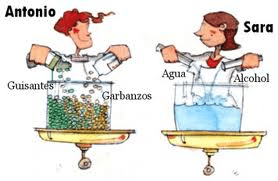 Mezclas homogéneasMezclas heterogéneasCaracterísticasEjemplosSe denominan disolucionesAgua con miel.Son totalmente uniformes Agua con salNo se pueden distinguir sus componentesEl ácido clorhídrico en agua.Las constituye un soluto y un disolventeEl ácido sulfúrico.El soluto es líquidoEl cloro disuelto en agua.No sedimentanEl vinagre con aguaTiene solo 1 faseLa masa de un pastel.Tiene el mismo aspectoLa masa para galletas.Tiene las  mismas propiedadesLa sosa caustica disuelta en agua.Se pueden separar por medios químicosMezcla de cemento con agua y arena.AceroOro blancoCaracterísticasEjemplosNo son uniformesEl Agua y aceite.Se pueden distinguir sus componentes a simple vistaTierra y aserrín.Está formada por 2 o más sustanciasEl arroz con frijoles.Las partes se pueden separar facilmenteAgua y diesel.Agua y gasolina.Vinagre y aceite.La sopa de fideos.Agua y gravilla.La cera y el agua. 